Информация	По исполнению Протокола заседания общественного Совета по межнациональным отношениям при Администрации Денисовского сельского поселения от 30.03.2018 года № 1 Администрация Денисовского сельского поселения сообщает: п. 1.  Подготовка и проведение спортивно-массовых мероприятий с привлечением представителей различных национальностей на контроле Главы Администрации Денисовского сельского поселения. ;п. 2. Исполнение Плана мероприятий муниципального образования «Денисовское сельское поселения» по реализации в 2018 году Стратегии государственной национальной политики РФ проводилось согласно установленных Планом сроков. п. 3. Достижение утвержденных плановых показателей по собственным доходам и по местным налогам планируется по итогам 9-12 месяцев 2018 года.п. 4. Получена утвержденная сумма годовой аренды за общественное пастбище с поквартальной разбивкой для последующей уплаты населением. Проводится работа по своевременной уплате аренды за пастбище. п. 5. Заседание рабочей группы по контролю за реализацией указа Президента РО № 602 и мониторингу достижения целевых индикаторов, характеризующих реализацию поручений, установленных указом Президента РФ от 07.05.2012 № 602 проведено 23.03,2018 №1.  По итогам заседания утвержден План работы рабочей группы на 2018 год.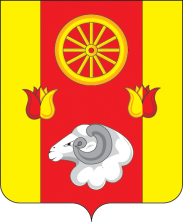 ДЕНИСОВСКОЕСЕЛЬСКОЕ   ПОСЕЛЕНИЕРЕМОНТНЕНСКОГО  РАЙОНА  РОСТОВСКОЙ  ОБЛАСТИ347485  Ростовская область,Ремонтненский район, п. Денисовский,                    ул. Октябрьская 18,тел. /86379/37469, факс. /86379/37468   sp32339@donpac.ruот 12.10.2018 г.   исх. № 93.21/457Глава АдминистрацииДенисовского сельского поселения     О.А. Апанасенко